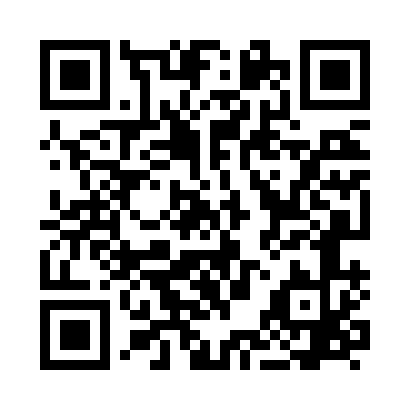 Prayer times for Monmore Green, West Midlands, UKSat 1 Jun 2024 - Sun 30 Jun 2024High Latitude Method: Angle Based RulePrayer Calculation Method: Islamic Society of North AmericaAsar Calculation Method: HanafiPrayer times provided by https://www.salahtimes.comDateDayFajrSunriseDhuhrAsrMaghribIsha1Sat2:594:511:066:419:2211:142Sun2:584:501:066:429:2311:153Mon2:584:491:076:439:2411:164Tue2:584:491:076:439:2511:165Wed2:584:481:076:449:2611:176Thu2:574:471:076:459:2711:177Fri2:574:471:076:459:2811:188Sat2:574:461:086:469:2911:189Sun2:574:461:086:469:3011:1910Mon2:574:461:086:479:3111:1911Tue2:574:451:086:479:3111:2012Wed2:574:451:086:489:3211:2013Thu2:574:451:096:489:3311:2114Fri2:574:451:096:489:3311:2115Sat2:574:441:096:499:3411:2116Sun2:574:441:096:499:3411:2217Mon2:574:441:096:499:3511:2218Tue2:574:441:106:509:3511:2219Wed2:574:451:106:509:3511:2320Thu2:574:451:106:509:3611:2321Fri2:584:451:106:509:3611:2322Sat2:584:451:116:519:3611:2323Sun2:584:451:116:519:3611:2324Mon2:584:461:116:519:3611:2325Tue2:594:461:116:519:3611:2426Wed2:594:471:116:519:3611:2427Thu2:594:471:126:519:3611:2428Fri3:004:481:126:519:3611:2429Sat3:004:481:126:519:3511:2430Sun3:014:491:126:519:3511:24